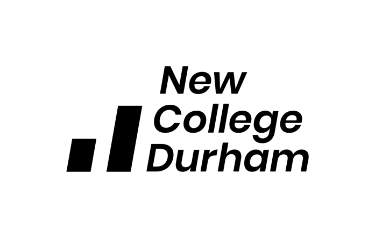 APPLICATION FORM FOR THE POSITION OFHead of Governance and Corporation Secretary Please provide an **Please return this completed application form, along with your completed equal opportunities form to: Human.resources@newdur.ac.ukYou will receive an acknowledgement of receipt of your applicationPersonal DetailsPersonal DetailsPersonal DetailsPersonal DetailsPersonal DetailsPersonal DetailsPersonal DetailsPersonal DetailsPersonal DetailsPersonal DetailsPersonal DetailsSurnameSurnameTitleFirst name (s)First name (s)PostcodeAddressAddressEmailEmailMobileHome TelephoneHome TelephoneDaytime TelephoneDaytime TelephoneDaytime TelephonePresent OccupationPresent OccupationPresent OccupationPresent OccupationPresent OccupationPresent OccupationPresent OccupationPresent OccupationPresent OccupationPresent OccupationPresent OccupationJob Title:Current Salary:Current Salary:Organisation:Address:Date appointed - to current post:Date appointed - to current post:Date appointed - to current post:Date appointed - to current post:Date appointed - to current organisation:Date appointed - to current organisation:Date appointed - to current organisation:Date appointed - to current organisation:Annual Turnover of current organisation:Annual Turnover of current organisation:Annual Turnover of current organisation:Annual Turnover of current organisation:£££££££Total value of budget you are or have been personally responsible:Total value of budget you are or have been personally responsible:Total value of budget you are or have been personally responsible:Total value of budget you are or have been personally responsible:£££££££Student Population: (if applicable)Student Population: (if applicable)Student Population: (if applicable)Student Population: (if applicable)Notice Required:Notice Required:Notice Required:Notice Required:Previous Employment (last 15 years) – please list most recent employer firstPrevious Employment (last 15 years) – please list most recent employer firstPrevious Employment (last 15 years) – please list most recent employer firstPrevious Employment (last 15 years) – please list most recent employer firstPrevious Employment (last 15 years) – please list most recent employer firstPrevious Employment (last 15 years) – please list most recent employer firstPrevious Employment (last 15 years) – please list most recent employer firstPrevious Employment (last 15 years) – please list most recent employer firstPrevious Employment (last 15 years) – please list most recent employer firstPrevious Employment (last 15 years) – please list most recent employer firstPrevious Employment (last 15 years) – please list most recent employer firstEmployer’s nameEmployer’s nameEmployer’s namePosition heldPosition heldFromFromFromToToReason for leavingEmployer’s nameEmployer’s nameEmployer’s namePosition heldPosition heldMonth/YearMonth/YearMonth/YearMonth/YearMonth/YearReason for leavingPrevious Employment (last 15 years) – please list most recent employer first (continued)Previous Employment (last 15 years) – please list most recent employer first (continued)Previous Employment (last 15 years) – please list most recent employer first (continued)Previous Employment (last 15 years) – please list most recent employer first (continued)Previous Employment (last 15 years) – please list most recent employer first (continued)Employer’s namePosition heldFromToReason for leavingEmployer’s namePosition heldMonth/YearMonth/YearReason for leavingEducation/QualificationsEducation/QualificationsEducation/QualificationsQualifications Obtained (School examinations, City & Guilds, NVQs, degrees, diplomas, professional examinations etc.)Qualifications Obtained (School examinations, City & Guilds, NVQs, degrees, diplomas, professional examinations etc.)Qualifications Obtained (School examinations, City & Guilds, NVQs, degrees, diplomas, professional examinations etc.)School, College, UniversityQualificationWith Level or ClassDate of AwardMembership of Professional BodiesMembership of Professional BodiesMembership of Professional BodiesMembership of Professional BodiesInstituteMembership StatusMembership Reference NumberExpiry DateProfessional DevelopmentPlease list key professional development undertaken in the last three years (not already detailed above) which supports your application to this postProfessional DevelopmentDo you have any further development needs to undertake the role applied for?  If so, please provide details.Supplementary QuestionsHow will your appointment support and enhance governance arrangements at New College Durham?Please provide any further information in support of your application (Please refer to the Person Specification to draw out any elements not covered in your previous responses) (max 750 words):ReferencesReferencesReferencesReferencesReferencesReferencesReferencesReferencesWe have an obligation to ensure that candidates’ backgrounds are thoroughly checked before anappointment is made. Please therefore supply us with the names and addresses of two referees who are in a position to provide relevant comment on your work performance.We have an obligation to ensure that candidates’ backgrounds are thoroughly checked before anappointment is made. Please therefore supply us with the names and addresses of two referees who are in a position to provide relevant comment on your work performance.We have an obligation to ensure that candidates’ backgrounds are thoroughly checked before anappointment is made. Please therefore supply us with the names and addresses of two referees who are in a position to provide relevant comment on your work performance.We have an obligation to ensure that candidates’ backgrounds are thoroughly checked before anappointment is made. Please therefore supply us with the names and addresses of two referees who are in a position to provide relevant comment on your work performance.We have an obligation to ensure that candidates’ backgrounds are thoroughly checked before anappointment is made. Please therefore supply us with the names and addresses of two referees who are in a position to provide relevant comment on your work performance.We have an obligation to ensure that candidates’ backgrounds are thoroughly checked before anappointment is made. Please therefore supply us with the names and addresses of two referees who are in a position to provide relevant comment on your work performance.We have an obligation to ensure that candidates’ backgrounds are thoroughly checked before anappointment is made. Please therefore supply us with the names and addresses of two referees who are in a position to provide relevant comment on your work performance.We have an obligation to ensure that candidates’ backgrounds are thoroughly checked before anappointment is made. Please therefore supply us with the names and addresses of two referees who are in a position to provide relevant comment on your work performance.The reference from your current, or last, employer should be a senior person to whom you report and who knows your work.The reference from your current, or last, employer should be a senior person to whom you report and who knows your work.The reference from your current, or last, employer should be a senior person to whom you report and who knows your work.The reference from your current, or last, employer should be a senior person to whom you report and who knows your work.The reference from your current, or last, employer should be a senior person to whom you report and who knows your work.The reference from your current, or last, employer should be a senior person to whom you report and who knows your work.The reference from your current, or last, employer should be a senior person to whom you report and who knows your work.The reference from your current, or last, employer should be a senior person to whom you report and who knows your work.Current EmployerPrevious EmployerName:Name:Job Title or Occupation:Job Title or Occupation:Dates Covered:Dates Covered:Address:Address:Telephone Number:Telephone Number:Email Address:Email Address:Can we contact this referee without further reference to you?Can we contact this referee without further reference to you?Can we contact this referee without further reference to you?Can we contact this referee without further reference to you?Can we contact this referee without further reference to you?Can we contact this referee without further reference to you?Can we contact this referee without further reference to you?Can we contact this referee without further reference to you?Yes No Yes No Candidate AgreementCandidate AgreementTo the best of my knowledge and belief the information I have given is correct. I understand that myapplication will be disqualified or, if already appointed, disciplinary action considered, if I have knowingly given false information.I am aware that any offer of employment will be conditional until all relevant recruitment checks are completed, including but not limited to health clearance, references, DBS, confirmation of identity and right to work.I am also aware of and agree to accept the conditions set out in the accompanying information relating to provision of information of criminal convictions.For the purposes of electronic communications, inclusion of your name in the Signature field below will be taken as acceptance of the above conditions.To the best of my knowledge and belief the information I have given is correct. I understand that myapplication will be disqualified or, if already appointed, disciplinary action considered, if I have knowingly given false information.I am aware that any offer of employment will be conditional until all relevant recruitment checks are completed, including but not limited to health clearance, references, DBS, confirmation of identity and right to work.I am also aware of and agree to accept the conditions set out in the accompanying information relating to provision of information of criminal convictions.For the purposes of electronic communications, inclusion of your name in the Signature field below will be taken as acceptance of the above conditions.Signed: Date: 